First Nations and Inuit Youth Employment Strategy2023 - 2024 Summer Work ExperienceNew Online Form IntroductionPowered by Alchemer: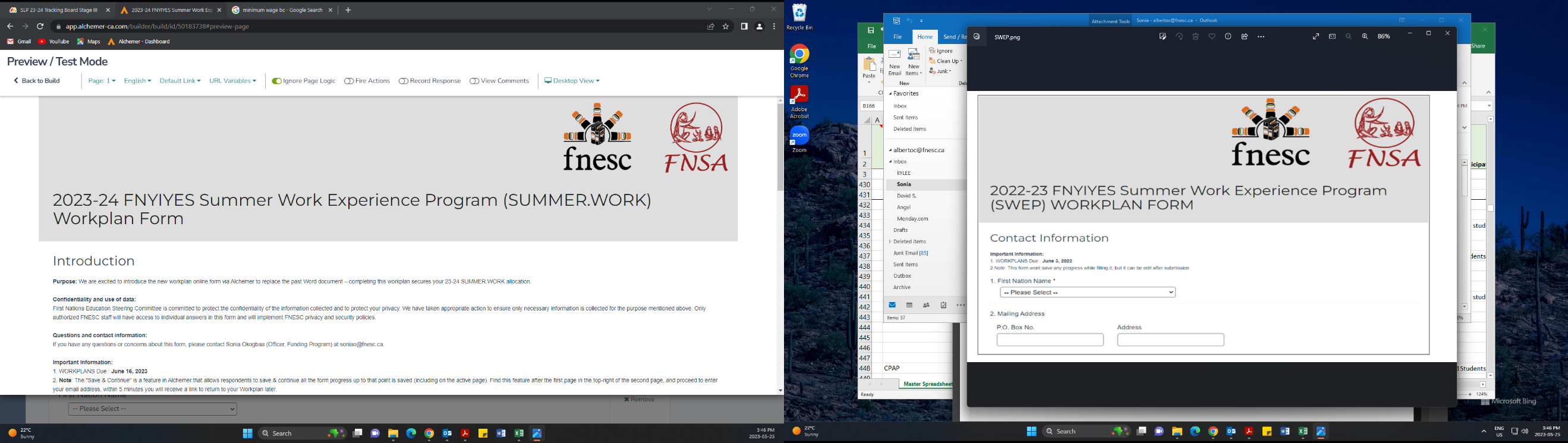 We are introducing a new work plan form for the 23-24 Summer Work Experience Program. The new form is created within Alchemer and can be accessed through a link provided via email or found on both our websites at www.fnesc.ca or www.fnsa.ca under the ‘Funding Programs’ tab. Some things to note regarding the new form:Open the workplan by clicking the provided link. The Summer Work workplan should open within your internet browser. Please note: ensure the link you’re clicking on comes from a trusted FNESC source, for example, the Officer, Funding Programs or directly from our website.Before completing the workplan, review the following documents:Summer Work Experience Program Guidelines Allocation Letter – will be available through DocuSign and states the specific funding amount that your First Nation organization is receivingAlways note the submission deadline/reporting deadlines.When you’re ready to fill out the workplan, follow the prompts and complete each section as required. Submit the form: Once you are satisfied that the form is complete and accurate, submit it via button on final page. You should receive a confirmation message or email that the form has been submitted successfully and a pdf. copy of your workplan.If you need to make changes after the form is submitted, contact soniao@fnesc.ca, she can send you a link to access and make changes to the form. If you have any questions or concerns, please reach out to Sonia Okogbaa, Officer, Funding Programs at soniao@fnesc.ca.Workplan Deadline:Final Report Deadline: September 25, 2023 